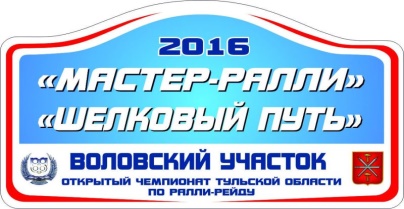 Открытый чемпионат Тульской области по ралли-рейдам. Баха.Открытый чемпионат Тульской области по ралли 3й категории «Воловский участок «Мастер-ралли» и «Шелкового пути»Бюллетень № 103.11.2016 Время: 21:00  Для обеспечения мер безопасности при проведении соревнования каждый водитель экипажа обязан иметь при себе заряженный мобильный телефон с необходимыми средствами на счету. Рекомендуемые операторы Билайн, Теле2 и МТС.Всем экипажам иметь прибор GPS c функцией ввода координат.Сервис на маршруте запрещен.На каждого члена экипажа на борту автомобиля на момент старта должен быть комплект теплой одежды: куртка, шапка, обувь, рукавицы.Список официальных лиц:Руководитель гонки: Жидков Дмитрий    +7 (916) 322-59-20 Заместитель руководителя гонки по безопасности и маршруту:                              Дьячков Артём  +7(915)6896300  Судья при участниках:  Гарин Лев Валентинович  +7 (960) 613-99-55Старший технический контролер: Эбергард Дмитрий +7(920)756-90-00Дополнения Программы соревнования:04.11.2016  АП и ТИ отменены.05.11.2016 Штаб гонки работает с 07:00 до 18:00 по адресу: Тульская обл., п.Волово, ул. Ленина, д. 50. (дом культуры).Место проведения АП и ТИ для участников всех зачетных категорий: Штаб.Место публикации Списка допущенных экипажей и Стартовой ведомости: там же.Место проведения обязательного брифинга: там жеСтарт категории Рейд в конце канала.Старт участников соревнования Р3К за Рейдом.Участникам (заявителям, водителям) Открытого чемпионата Тульской области по ралли 3й категории:Во время движения по трассе РГ оба водителя должны быть в застегнутых шлемах (мотоциклетных или автомобильных).Организатор сообщает, что по погодным условиям трасса не проходима для автомобиля на моноприводе. В связи с этим вводится ограничение на прием заявок: будут приняты только заявки от экипажей на автомобилях с полным приводом.© Оргкомитет.